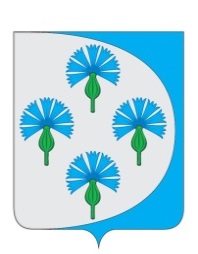 Российская ФедерацияАдминистрация сельского поселения Черновский муниципального района Волжский Самарской области_________________________________________________________________Постановлениеот «_07_» _июля_ 2022 г.                                                                   № _82_О внесении изменений в муниципальную целевую программу «Противодействие коррупции на территории сельского поселения Черновский на 2021-2023 годы»Рассмотрев представление Прокуратуры Волжского района от 150.6.2022 исх. № 86-03-2022/Прдп177-22-227, в соответствии Федеральным законом от 06.10.2003 г. № 131 – ФЗ «Об общих принципах местного самоуправления в Российской Федерации», Указом Президента Российской Федерации от 16.08.2021 № 478 "О Национальном плане противодействия коррупции на 2021 - 2024 годы", руководствуясь Уставом сельского поселения Черновский,  Администрация сельского поселения Черновский муниципального района Волжский Самарской области ПОСТАНОВЛЯЕТ:Внести изменения в муниципальную целевую программу «Противодействие коррупции на территории сельского поселения Черновский на 2021-2023 годы», утвержденную постановлением администрации сельского поселения Черновский от 20.01.2021 № 4/1 (далее – Программа), следующие изменения:Дополнить раздел 6 Перечня программных мероприятий Плана мероприятий Программы подпунктом 6.4 следующего содержания:«»2. Опубликовать настоящее постановление на официальном сайте в сети Интернет и в газете «Черновские Вести».3. Настоящее постановление вступает со дня его официального опубликования. Глава сельского поселения Черновский      муниципального района Волжский                  Самарской области                                                      А.М. Кузнецов    6.4.Участие в образовательных мероприятиях по профессиональному развитию в области противодействия коррупции (семинарах, курсах, тренингах)Ежегодно, 1 раз в годМуниципальные служащие администрации сельского поселения Черновский